Telenet et TBWA Supersizent votre KING !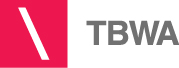 La Flandre compte déjà plus de 750.000 clients KING & KONG.La simplicité de ces deux tarifs a visé juste. Ce qui n’empêche pas Telenet d’en rajouter une couche.Il est désormais possible de supersizer son KING : pour 5 euros de plus par mois, Telenet vous offre deux fois plus. Deux fois plus de minutes d’appel, deux fois plus de sms et deux fois plus d’internet mobile.Assez de raisons donc pour permettre à Telenet et TBWA de lancer une campagne au format Supersize : deux nouveaux films KING & KONG, de l’affichage, des banners que vous pouvez supersizer ainsi que des mailings et de la radio.Pour plus d’informations, rendez-vous sur http://telenet.be/fr/kingsupersizeCREDITSBrand: 		TELENETCampaign Title: 		Supersize je KINGMedia:	TV + Radio + OOH + DM + Emails + Banners + Print (PQ) + Social + CinemaCampaign Manager Telenet:   	Karen Van Belleghem & Nathalie RahbaniAgency: 	TBWACreative Director:	Jan MackenArt Director:	David Maertens & Michael MikielsCopy Writer:	Stan-Louis Bufkens & Eric MaerschalckDesign Director: 	Hendrik Everaerts Client Service Director :	Nicolas De BauwAccount Director:	Nathalie DucèneAccount Manager:	Wouter Vandenameele Account Executive:	Tom Eilers Display Advertsing Producer: 	Jan Bikkembergs & Kristof MassoelsRadio and TV Producer :	Mieke Vandewalle & Johanna KeppensMedia Agency:		Vizeum